Time Travelling with a Hamster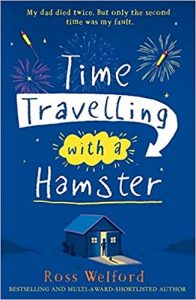 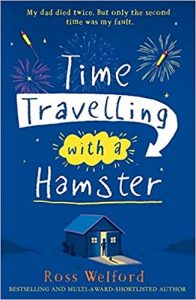 p. 27 – 31What does Albert really think of school? How can you tell?“My hands give an involuntary tremble…” What does that show us about Albert’s feelings?“He crouches down so that his face is level with mine, getting really close, grinning insincerely like one of those crocodiles on nature documentaries.” What does insincerely mean?What have you learnt about Albert and his relationship with people at school?